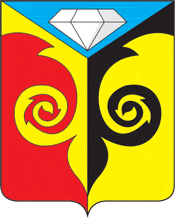 СОВЕТ ДЕПУТАТОВПЕТРОЗАВОДСКОГО СЕЛЬСКОГО ПОСЕЛЕНИЯКусинского муниципального районаЧелябинской областиРЕШЕНИЕот 03.05.2018г. №_15___«О внесении изменений в Правила землепользования и застройки с.Петропавловка в части изменения зоны Р-1 на зону О-1»В соответствии с Градостроительным кодексом Российской Федерации, Федеральным законом от 06.10.2003 № 131-ФЗ «Об общих принципах организации местного самоуправления в Российской Федерации», Уставом Петрозаводского сельского поселения, Положением о порядке организации и проведении публичных слушаний в Петрозаводском сельском поселении, утвержденным решением Совета депутатов Петрозаводского сельского поселения от 02.09.2009г. № 36,  Правилами землепользования и застройки с.Петропавловка, утвержденными решением Совета депутатов Петрозаводского сельского поселения от 22.04.2011г. № 14, на основании заключения о результатах публичных слушаний Совет  депутатов Петрозаводского сельского поселения РЕШАЕТ:1. Утвердить изменения в Правила землепользования и застройки с.Петропавловка в части изменения зоны Р-1 на зону О-1» по адресу ориентиру: Челябинская область, Кусинский район, с.Петропавловка, в 28 метрах на юго-запад от дома № 21 по ул. Совхозная с целью улучшения качества оказания услуг потребителям  в сфере торговой деятельности.2. Решение подлежит обнародованию на информационных стендах.3. Ответственность за исполнение данного решения возложить на Главу администрации Петрозаводского сельского поселения Р.Ф. Сайфигазина.   Председатель Совета депутатовПетрозаводского сельского поселения                                        А.П. МишинЗАКЛЮЧЕНИЕпо результатам публичных слушаний по проекту «Внесение изменений в Правила землепользования и застройки с.Петропавловка в части изменения зоны Р-1 на зону О-1»  от  «23» апреля 2018г.В целях выявления, учета мнения и интересов жителей Петрозаводского сельского поселения, в соответствии с Градостроительным кодексом Российской Федерации, Федеральным законом от 06.10.2003 № 131-ФЗ «Об общих принципах организации местного самоуправления в Российской Федерации», Уставом Петрозаводского сельского поселения, Положением о порядке организации и проведении публичных слушаний в Петрозаводском сельском поселении, утвержденным решением Совета депутатов Петрозаводского сельского поселения от 02.09.2009г. № 36,  Правилами землепользования и застройки с.Петропавловка, утвержденными решением Совета депутатов Петрозаводского сельского поселения от 22.04.2011г. № 14  были проведены публичные слушания.Организатор проведения публичных слушаний: Администрация Петрозаводского сельского поселения.Место проведения публичных слушаний: Челябинская область, Кусинский район, с. Петропавловка, ул. Спартак, 4.На публичных слушаниях присутствовало 30 человек.На основании Постановлений Администрации Петрозаводского сельского поселения № 1 от 24 января 2018 года «О подготовке проекта о внесении изменений в Правила землепользования и застройки с.Петропавловка в части изменения зоны Р-1 на зону О-1», 23 апреля 2018 года  были проведены публичные слушания по проекту ««Внесение изменений в Правила землепользования и застройки с.Петропавловка в части изменения зоны Р-1 на зону О-1» по адресу ориентиру: Челябинская область, Кусинский район, с.Петропавловка, в 28 метрах на юго-запад от дома № 21 по ул. Совхозная с целью улучшения качества оказания услуг потребителям  в сфере торговой деятельностизаключение:В процессе проведения публичных слушаний по данному проекту, его участники путем прямого открытого голосования единогласно приняли решение рекомендовать Главе Петрозаводского сельского поселения в течение 10 дней принять решение о направлении указанного проекта Совету депутатов Петрозаводского сельского поселения на утверждение.Председатель комиссии                                                     Р.Ф. СайфигазинСекретарь комиссии                                                           Рыкова Е.А. 